Тема: Сбалансированные по высоте деревья поиска (АВЛ)Цель работы: Изучение процесса программного построения АВЛ-дерева.1. Постановка задачи1.	Разработать подпрограмму построения АВЛ-дерева для массива целых чисел.2.	Построить АВЛ-дерево из 100, 200,…, 500 вершин (данные в вершинах произвольные, но все различные). Распечатать обход дерева слева направо.3.	Для построенного АВЛ-дерева вычислить размер, контрольную сумму, высоту и среднюю высоту, сравнить их с аналогичными характеристиками ИСДП. ИСДП необходимо строить для той же последовательности данных, что и АВЛ-дерево. Заполнить таблицу и проанализировать полученные результаты.2. Описание используемых алгоритмовДерево поиска называется сбалансированным по высоте, или АВЛ – деревом, если для каждой его вершины высоты левого и правого поддеревьев отличаются не более чем на 1.Заметим, что ИСДП является также и АВЛ – деревом. Обратное утверждение не верно.АВЛ-дерево никогда не будет в среднем по высоте превышать ИСДП более, чем на 45% независимо от количества вершин.log(n+1) ≤ hАВЛ(n) < 1,44 log(n+2) – 0,328 при n. Таким образом, лучший случай сбалансированного по высоте дерева – ИСДП, худший случай – плохое АВЛ – дерево. Плохое АВЛ – дерево это АВЛ-дерево, которое имеет наименьшее число вершин при фиксированной высоте. Рассмотрим процесс построения плохого АВЛ-дерева. Возьмём фиксированную высоту h и построим АВЛ – дерево с минимальным количеством вершин. Обозначим такое дерево через Th. Ясно, что Т0 – пустое дерево, Т1 – дерево с одной вершиной. Для построения Тh при h > 1 будем брать корень и два поддерева с минимальным количеством вершин.Одно поддерево должно быть высотой h–1, а другое высотой h–2. Поскольку принцип их построения очень напоминает построение чисел Фибоначчи, то такие деревья называют деревьями Фибоначчи: Th = < Th-1, x, Th-2 >. Число вершин в Th определяется следующим образом: n0 = 0, n1 = 1, nh = nh-1 + 1 + nh-2Рассмотрим, что может произойти при включении новой вершины в сбалансированное по высоте дерево. Пусть r – корень АВЛ-дерева, у которого имеется левое поддерево (ТL) и правое поддерево (TR). Если добавление новой вершины в левое поддерево приведет к увеличению его высоты на 1, то возможны три случая:1)	если hL = hR, то ТL и TR станут разной высоты, но баланс не будет нарушен;2)	если hL < hR, то ТL и TR станут равной высоты, т. е. баланс даже улучшится;3)	если hL > hR, то баланс нарушиться и дерево необходимо перестраивать.Введём в каждую вершину дополнительный параметр Balance (показатель баланса), принимающий следующие значения:-1, если левое поддерево на единицу выше правого;0, если высоты обоих поддеревьев одинаковы;1, если правое поддерево на единицу выше левого.Если в какой-либо вершине баланс высот нарушается, то необходимо так перестроить имеющееся дерево, чтобы восстановить баланс в каждой вершине. Для восстановления баланса будем использовать процедуры поворотов АВЛ-дерева.LL - поворотq := p→Leftq→Balance := 0p→Balance := 0p→Left := q→Rightq→Right := pp := qLR - поворотq := p→Left, r := q→RightIF (r→Balance<0) p→Balance := +1 ELSE p→Balance := 0 FIIF (r→Balance>0) q→Balance := –1 ELSE q→Balance := 0 FIr→Balance := 0p→Left := r→Right, q→Right := r→Leftr→Left := q, r→Right := p, p := rRR - поворотq := p→Rightq→Balance := 0p→Balance := 0p→ Right:= q→ Left q→ Left := pp := qRL - поворотq := p→ Right, r := q→ Left IF (r→Balance>0) p→Balance := -1 ELSE p→Balance := 0 FIIF (r→Balance<0) q→Balance := 1 ELSE q→Balance := 0 FIr→Balance := 0p→ Right:= r→ Left, q→ Left:= r→ Right r→ Left := p, r→Right := q, p := rДобавление новой вершины в АВЛ-дерево происходит следующим образом. Вначале добавим новую вершину в дерево так же как в случайное дерево поиска (проход по пути поиска до нужного места). Затем, двигаясь назад по пути поиска от новой вершины к корню дерева, будем искать вершину, в которой нарушился баланс (т. е. высоты левого и правого поддеревьев стали отличаться более чем на 1). Если такая вершина найдена, то изменим структуру дерева для восстановления баланса с помощью процедур поворотов.3. Результат работы программыФрагменты работы программы показаны на рисунках.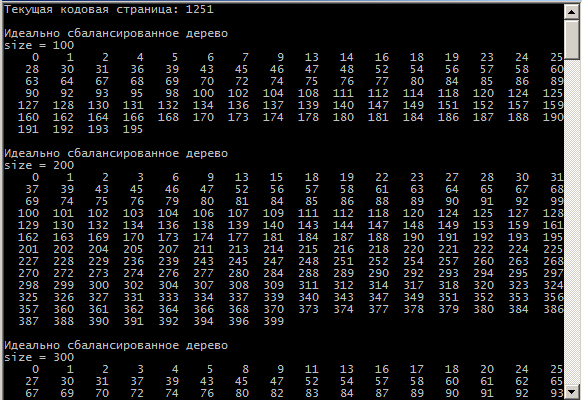 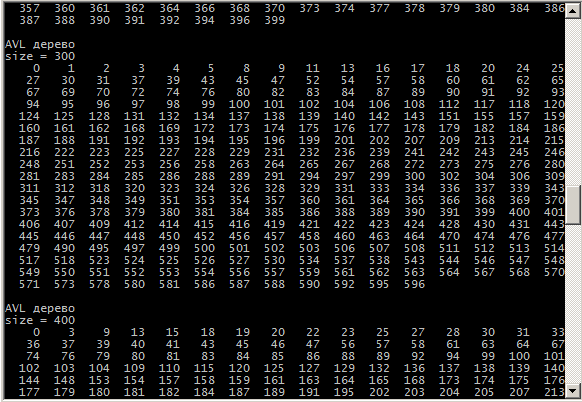 Результаты замеров для АВЛ записываются в файл AVL.txt.Результаты замеров для ИСДП записываются в файл Balanced.txt.4. Анализ и сравнение полученных результатов с теоретическими оценкамиКак видно по результатам замеров на одних и тех же данных АВЛ-дерево имеет несколько больше высоту чем ИСДП.Размер дереваАВЛ-деревоАВЛ-деревоАВЛ-деревоИСДПИСДПИСДПРазмер дереваКонтр. суммаТеор. оценки для сред. высотыСредняявысотаКонтр. суммаТеор. оценки для сред. высотыСредняявысота100965285.0496527  4.8020040815116.29408158  5.7630088492116.63884929  6.33400163252117.031632529  6.75500246355127.352463559  7.00